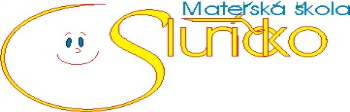 Mateřská škola Sluníčko Krupka, Kollárova 597, 417 42 KrupkaV Krupce dne 22. 01. 2020Č. j.: MŠS-Kru/83/2020/ŘMŠETICKÝ KODEX PEDAGOGICKÝCH PRACOVNÍKŮ Základními pilíři, na nichž v naší organizaci stavíme, jsou – fair play, slušnost, láska k dětem, spolehlivost, zodpovědnost.Pedagog k sobě samémupedagog vnímá učitelství jako poslání,pedagog má morální a mravní vystupování,pedagog provádí výchovně vzdělávací činnost na co nejvyšší, odborné úrovni, pedagog nevyužívá své postavení k manipulaci, osobnímu prospěchu, nepřijímá dary či jiné výhody, pedagog buduje vzájemnou důvěru a respektuje právo na soukromí,-      pedagog se celoživotně vzdělává, rozvíjí své znalosti a dovednosti.   Pedagog k dětempedagog si uvědomuje, že je pro děti vzorem, má spravedlivý a empatický přístup,pedagog uplatňuje rovný přístup ke všem dětem, odmítá diskriminaci,pedagog respektuje potřeby dětí, jejich specifické vývojové zvláštnosti,pedagog vytváří pro děti bezpečné a laskavé prostředí, ale s jasnými hranicemi ve výchově a komunikaci,pedagog se snaží o celkový rozvoj potenciálu dětí, rozvíjí jejich intelekt, schopnosti a dovednosti.Pedagog k rodičům dětípedagog respektuje rodičovská práva k dítěti,pedagog si uvědomuje hranice profesních a osobních vztahů s rodiči,pedagog mluví s rodičem jako s rovnoprávným partnerem, respektuje jeho důstojnost, umí naslouchat,pedagog komunikuje s rodičem vždy přímo, ne prostřednictvím dítěte,pedagog ve vztahu k rodičům zvládá komunikaci zahrnující vyslechnutí, pochopení a respektpedagog otevřeně a kompetentně komunikuje s rodiči o rozvoji dítěte,pedagog vytváří prostor pro spolupráci s rodiči.Pedagog ke kolegůmpedagog je zdvořilý, korektní a slušný ve vztazích ke kolegům,pedagog spolupracuje s kolegy a dalšími odborníky v zájmu výchovy a vzdělávání dětí,pedagog preferuje týmovou spolupráci a aktivně pracuje na společných cílech,pedagog neznevažuje profesionální odbornost kolegů, nezasahuje do jejich rozhodování a kompetencí.Pedagog k vnějším institucím a společnostipedagog je loajální ke škole, usiluje o zlepšování dobrého jména školy a vyvaruje se každého jednání, které by ji mohlo poškodit,pedagog jedná v souladu s filozofií a strategickými cíli školy,   pedagog řeší problém výhradně v interní diskuzi,vnitřní či osobní záležitosti není přípustné řešit před rodiči, dětmi,pedagog maximálně přispívá k dobrému image školy na veřejnosti, k dosahování dobrých výsledků školy. Naše heslo: „S úsměvem jde všechno lépe.“Mgr. Bc. Eva Kyjovská, ředitelka školy